Istituzione Scolastica:______________________________________________________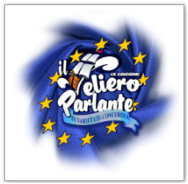 SCHEDA PRENOTAZIONE MARATONE DI LETTURA – INCONTRO CON L’AUTORECompilare una scheda per ogni classeNominativo del/della docente accompagnatore/trice………………………………………………… cellulare personale dell’accompagnatore /trice …………………………………(da utilizzare a nostra cura solo per comunicazioni riguardanti la prenotazione)Lì ………………                                                                                      FIRMA*il costo pro-capite è di 2,50 euro(per INCONTRO CON L’AUTOREcome appuntamento letterario e/o laboratorio) da versare per Bonifico Bancario  in Conto Tesoreria 0312439  considerato che le quote provengono da Istituzioni scolastiche da effettuare una settimana  prima e di cui esibire copia  alle manifatture Knos prima della fruizione; La prenotazione agli incontri con l’autore è obbligatoria e da effettuarsi per mail all’indirizzo: velieroparlante.info@gmail.com utilizzando l’apposita scheda. NON E’ POSSIBILE EFFETTUARE PRENOTAZIONI TELEFONICHEcontatti: 3381903525 (Annapina Giancane) 3483649913 (Pietro Manca) - velieroparlante.info@gmail.com  AUTORI e MARATONE(apporre una X sulla scelta effettuata) DATECLASSEN. TOT. ALUNNITOT. EUROSERGIO OLIVOTTI □ Presentazione teatralizzata□ “ Lo Zoablatore “□“La seconda Arca”□Le tecniche creative di illustrazione Lunedì  14 maggio ore 9,00 SERGIO OLIVOTTI □ Presentazione teatralizzata□ “ Lo Zoablatore “□“La seconda Arca”□Le tecniche creative di illustrazione Lunedì  14 maggio ore 10,30SERGIO OLIVOTTI □ Presentazione teatralizzata□ “ Lo Zoablatore “□“La seconda Arca”□Le tecniche creative di illustrazione Lunedì  14 maggio ore 12,00SERGIO OLIVOTTI □ Presentazione teatralizzata□ “ Lo Zoablatore “□“La seconda Arca”□Le tecniche creative di illustrazione Martedì 15 maggio ore 9,00SERGIO OLIVOTTI □ Presentazione teatralizzata□ “ Lo Zoablatore “□“La seconda Arca”□Le tecniche creative di illustrazione Martedì 15 maggio ore 10,30MIRIAM DUBINI □ Mamma ho linfolenza □ Le raccapriccianti avventure di una maestra mannara □ Aria. Messaggio per meLunedì  14 maggio ore 9,00MIRIAM DUBINI □ Mamma ho linfolenza □ Le raccapriccianti avventure di una maestra mannara □ Aria. Messaggio per meLunedì  14 maggio ore 10,30MIRIAM DUBINI □ Mamma ho linfolenza □ Le raccapriccianti avventure di una maestra mannara □ Aria. Messaggio per meMartedì 15 maggio ore 9,00MIRIAM DUBINI □ Mamma ho linfolenza □ Le raccapriccianti avventure di una maestra mannara □ Aria. Messaggio per meMartedì 15 maggio ore 10,30ISABELLA CHRISTINA FELLINE□ Tipi Da Bicicletta □ Animali diversi □ I Libri SonoMercoledì 16 maggio ore 9,00ISABELLA CHRISTINA FELLINE□ Tipi Da Bicicletta □ Animali diversi □ I Libri SonoMercoledì 16 maggio ore 10,30ISABELLA CHRISTINA FELLINE□ Tipi Da Bicicletta □ Animali diversi □ I Libri SonoGiovedì 17 maggio ore 9,00ISABELLA CHRISTINA FELLINE□ Tipi Da Bicicletta □ Animali diversi □ I Libri SonoGiovedì 17 maggio ore 10,30ANDREA VALENTE□ Chi viene e chi va□  Lupus in fabula Giovedì 17 maggio ore 9,00	ANDREA VALENTE□ Chi viene e chi va□  Lupus in fabula Giovedì 17 maggio ore 10,30ANDREA VALENTE□ Chi viene e chi va□  Lupus in fabula Giovedì 17 maggio ore 12,00ANDREA VALENTE□ Chi viene e chi va□  Lupus in fabula Venerdì 18 maggio ore 9,00ANDREA VALENTE□ Chi viene e chi va□  Lupus in fabula Venerdì 18 maggio ore 10,30ANDREA VALENTE□ Chi viene e chi va□  Lupus in fabula Venerdì 18 maggio ore 12,00ANDREA VALENTE□ Chi viene e chi va□  Lupus in fabula Sabato 19 maggio ore 9,00GIANLUCA CAPORASO □ Appunti di geofantastica□ I racconti di Punteville. Ovvero le mirabolanti cronache degli uomini che viaggiarono nelle città della punteggiatura□ Catalogo ragionato delle patamacchineGiovedì 17 maggio ore 9,00GIANLUCA CAPORASO □ Appunti di geofantastica□ I racconti di Punteville. Ovvero le mirabolanti cronache degli uomini che viaggiarono nelle città della punteggiatura□ Catalogo ragionato delle patamacchineGiovedì 17 maggio ore 10,30GIANLUCA CAPORASO □ Appunti di geofantastica□ I racconti di Punteville. Ovvero le mirabolanti cronache degli uomini che viaggiarono nelle città della punteggiatura□ Catalogo ragionato delle patamacchineGiovedì 17 maggio ore 12,00GIANLUCA CAPORASO □ Appunti di geofantastica□ I racconti di Punteville. Ovvero le mirabolanti cronache degli uomini che viaggiarono nelle città della punteggiatura□ Catalogo ragionato delle patamacchineVenerdì 18 maggio ore 9,00GIANLUCA CAPORASO □ Appunti di geofantastica□ I racconti di Punteville. Ovvero le mirabolanti cronache degli uomini che viaggiarono nelle città della punteggiatura□ Catalogo ragionato delle patamacchineVenerdì 18 maggio ore 10,30GIANLUCA CAPORASO □ Appunti di geofantastica□ I racconti di Punteville. Ovvero le mirabolanti cronache degli uomini che viaggiarono nelle città della punteggiatura□ Catalogo ragionato delle patamacchineVenerdì 18 maggio ore 12,00